MUNICIPIO DE CARATINGA/MG - Extrato de Resultado – Pregão Presencial Registro de Preço 005/2022. Objeto: aquisição de materiais esportivos destinados as aulas de educação física e as demandas de eventos próprios da secretária municipal de educação, cultura e esportes. Vencedores com menor preço: AQUARELA COMÉRCIO E SERVIÇOS - EIRELI - ME – Valor global R$ 132.021,50 (cento e trinta e dois mil vinte e um reais e cinquenta centavos); MELO DISTRIBUIDORA DE MATERIAIS EIRELI – Valor global R$ 85.176,00 (oitenta e cinco mil cento e setenta e seis reais); FÊNIX VAREJO E SERVIÇOS LTDA – Valor global R$ 15.976,50 (quinze mil novecentos e setenta e seis reais e cinquenta centavos); TBS COMÉRCIO E DISTRIBUIDORA LTDA – Valor global R$ 2.250,00 (dois mil duzentos e cinqüenta reais); EDITORA SÃO PAULO LTDA - ME – Valor global R$ 55.736,60 (cinquenta e cinco mil setecentos e trinta e seis reais e sessenta centavos); COMERCIAL UNIESPORTES EIRELI - ME – Valor global R$ 62.554,00 (sessenta e dois mil quinhentos e cinquenta e quatro reais) MAIARA OLIVEIRA VIEIRA 10152064680 – Valor global R$ 24.466,00 (vinte e quatro mil quatrocentos e sessenta e seis reais); UNIVERSITÁRIA PAPELARIA LTDA – Valor global R$ 6.720,00 (seis mil setecentos e vinte reais); LACORT ATACADISTA E CONFECÇÕES LTDA - Valor global R$ 9.872,40 (nove mil oitocentos e setenta e dois reais e quarenta centavos); Caratinga/MG, 16 de fevereiro de 2022. Bruno Cesar Veríssimo Gomes – Pregoeiro. 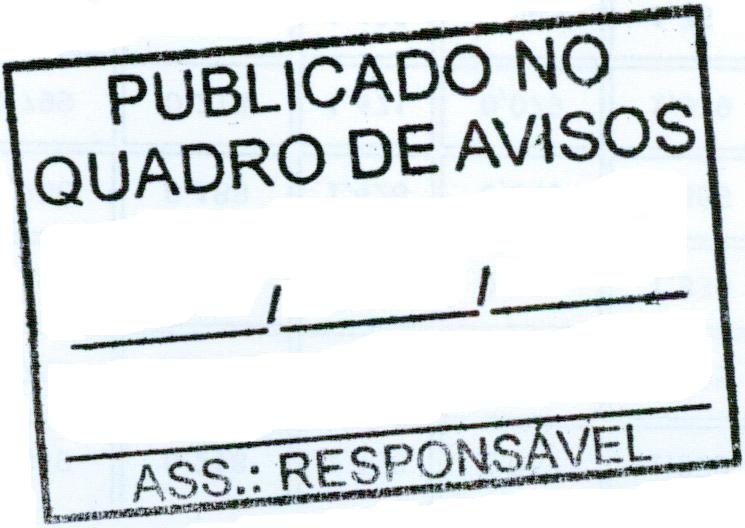 